Quiz sur la Carte des Morts pour la France de Tulle pendant la Grande Guerre (1914-1919)La Carte des Morts pour la France de Tulle en 20 questions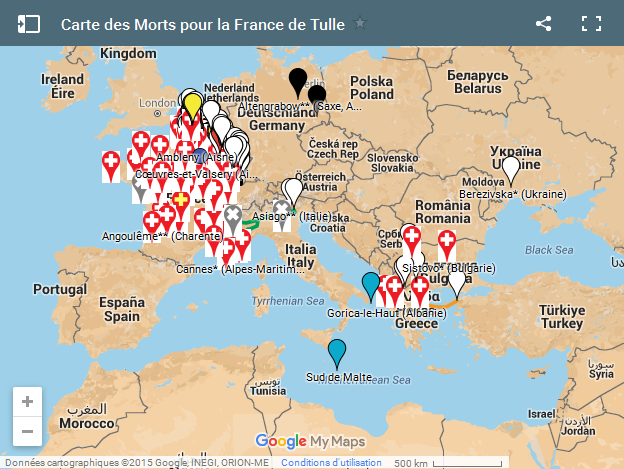 Premier calque : les lieux de décès des Morts pour la France de Tulle : 7 questionsSecond calque : batailles et opérations associées aux Morts pour la France de Tulle : 9  questionsTroisième calque: le parcours du 100e régiment d’infanterie de Tulle : 4 questions► Pour pouvoir répondre au mieux, vous êtes invité à lire l’article du site sur « La Carte des Morts pour la France de Tulle ».Premier calque : les lieux de décès des Morts pour la France de Tulle1. Quel est le nombre de lieux de décès des Morts pour la France de Tulle ?563876482. Dans quels pays étrangers trouve-t-on des lieux de décès des Morts pour la France de Tulle ?AllemagneBelgiqueEspagneÉtats-UnisItalieRussie3. Quels sont les lieux « en mer » où sont décédés deux soldats de Tulle ?Les DardanellesLe canal d’OtranteAu sud de MalteLe port de Marseille4. Quel est le lieu du plus grave accident ferroviaire survenu en France qui compte un Mort pour la France de Tulle ?MancyNantesPastrengroSaint-Michel-de-Maurienne5. Quel lieu du département de la Marne est le plus meurtrier pour les soldats de Tulle ?La ferme de BeauséjourLa ferme des WacquesLa HarazéeMaisons-de-ChampagneMinaucourtPerthes-lès-HurlusSaint-Hilaire-le-GrandSouainTahure6. Quels sont les trois lieux du département de la Marne, situés à l’arrière de la ligne de front, où vont décéder des soldats de Tulle blessés ou malades ?Châlons-sur-MarneChalon-sur-SaôneMourmelon-le-GrandReimsSainte-MenehouldTulle7. Quels sont les trois lieux du Limousin où vont décéder des soldats de Tulle blessés ou malades ?AngoulêmeBriveLimogesPérigueuxSainte-FeyreTulleSecond calque : batailles et opérations associées aux Morts pour la France de Tulle8.  Dans quels lieux de la bataille des frontières sont tombés des soldats de Tulle ?Carignan (Ardennes)Ham-sur-Sambre (Belgique)Izel (Belgique)Sarrebourg (Moselle)Souain (Marne)Yoncq (Ardennes)9. Parmi les batailles auxquelles ont participé les soldats de Tulle, laquelle se rattache à la phase de « la course à la mer » ?La bataille des FlandresLa bataille de FlireyLa bataille de MorhangeLa bataille de Vitry-le-François10. Neuville-Saint-Vaast compte 16 Morts pour la France de Tulle en une seule journée, à quelle bataille est associé ce lieu ?La seconde bataille de l'Artois, du 9 mai au 25 juin 1915La troisième bataille de l'Artois du 25 septembre au 4 novembre 1915La première bataille de Champagne, du 14 décembre 1914 au 19 mars 1915La seconde bataille de Champagne, du 25 septembre au 6 octobre 191511. Dans quel lieu les Allemands utilisent-ils  pour la première fois des gaz toxiques sur le front occidental le 22 avril 1915 ?ReimsSoissonsVerdunYpres12. Combien de Morts pour la France de Tulle, dans le secteur de Verdun, pendant la bataille du 21 février au 19 décembre 1916 ?383710313. L’échec sanglant de l’offensive du général Nivelle est à l’origine de mutineries dans l’armée française : à quel  lieu de bataille est associée cette offensive ?La bataille du Chemin des Dames du 16 avril au 24 octobre 1917La deuxième bataille de Verdun du 20 août au 18 septembre 1917La seconde bataille de la Marne du 15 au 20 juillet 191814. Quels lieux où sont tombés des soldats de Tulle se trouvent à proximité de la ligne de front à l’Armistice du 11 novembre 1918 ?Courchamps (Aisne)Guise (Ardennes)Mont-Notre-Dame (Aisne)Saint-Quentin-le-Petit  (Ardennes)Villers-Semeuse (Ardennes)15. Dans quels lieux du front italien sont morts des soldats de Tulle, entre novembre 1917 et novembre 1918 ?AsiagoMonte TombaPastrengoVéroneVicenceVintimille16. Dans quels pays des Balkans compte-t-on des Morts pour la France de Tulle ?AlbanieBosnieBulgarieCroatieGrèceMacédoineMonténégroSerbieRoumanieTroisième calque: le parcours du 100e régiment d’infanterie de Tulle17. Sur quelle période de temps se réalise le mouvement vers le front du 100e RI ?Du 2 au 8 août 1914Du 8 au 10 août 1914Du 8 au 21 août 1914Du 21 au 23 août 1914Du 23 août au 4 septembre 191418. Dans quel lieu les soldats de Tulle du 100e RI comptent-ils le plus de Morts dans les deux premiers mois de la Grande Guerre ?Izel (Belgique)Moulin des Wacques (Marne)Petites-Perthes (Marne)Yoncq (Ardennes)19. Dans quel lieu les soldats de Tulle du 100e RI comptent-ils le plus de Morts en 1915 ?Bois d’Ailly (Meuse)Labyrinthe (Pas-de-Calais)Saint-Thomas (Marne)Vého (Meurthe-et-Moselle)20. À proximité de quelle ville, les soldats de Tulle du 100e RI, comptent-ils le plus de Morts en 1918 ?ReimsStrasbourgTulleVerdun